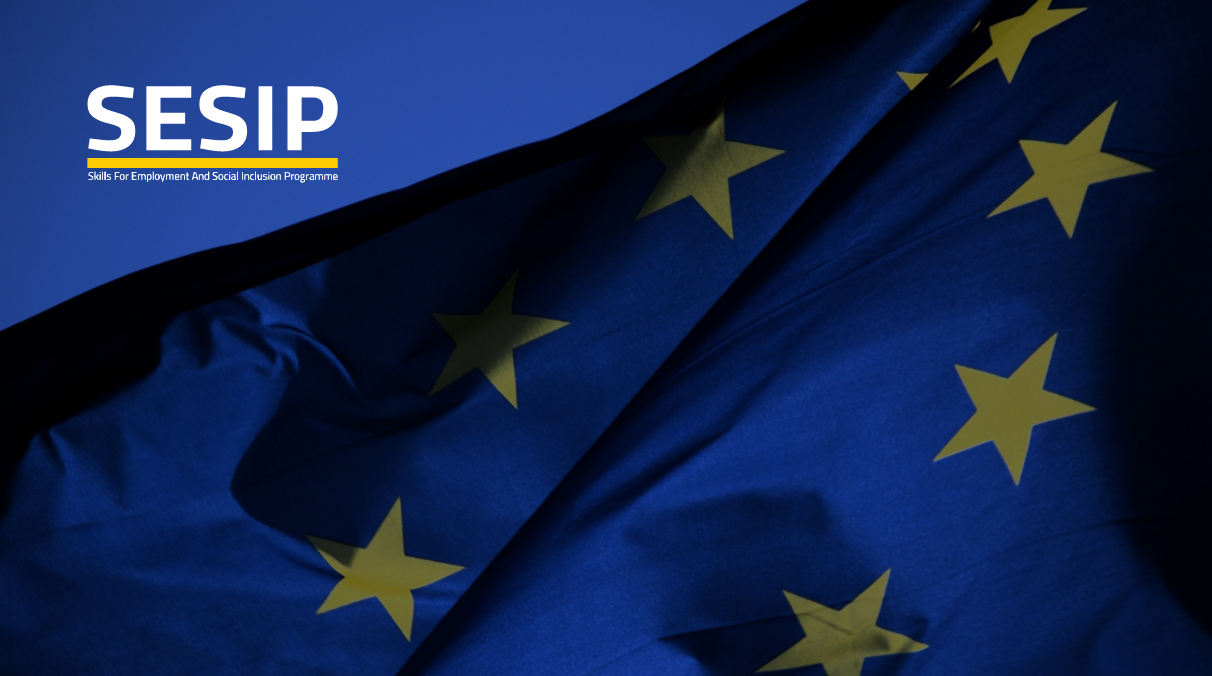 The general framework of the social partnership committeeRationaleThe formation of the Social Partnership Committee is based on the TVSD Law No. (9) / 2019. The special attention paid by the Council of TVSDC to promote cooperation between the Government represented by the commission, social partners, (representatives of employers and trade unions), Training providers, and interested civil society organizations in the employment sector, creating decent work opportunities for Jordanian youth, upgrading their technical and vocational skills to access to the local, regional and international labour markets. The composition of this committee is also in response to the recommendations of the ETVET strategy, and the national strategy for human resources development.The social partnership in the TVET sector represents a common interest for all parties of production, establishes a basis for dialogue and cooperation in order to build a TVET system that contributes to enhance the productivity and competitiveness of the private sector, enable workers and new entrants to the labour market to possess the skills and technical competencies that enable them to obtain Decent work opportunities, whether in the local labour market, Arabic, or foreign markets.Therefore, the formation of this committee comes to promote social dialogue and partnership as a methodology to support national efforts, vision to build an effective system of policies, strategies, programs, and TVET services, to enable young people to acquire a good level of skills, also upgrade the skills of those who are on the job to bridge the shortage of Skills, increase productivity, improve the competitiveness of the private sector, achieve more social and economic development, and optimal investment of human resources. In order to achieve the objectives of social partnership, and ensure a wide participation of stakeholders in the sector, SP must be activated at the national, sectoral and local levels.Based on this understanding, the TVSDC Law No. 9 /2019 provided for the formation of sectoral skills councils to form a legal framework for social partnership at the sectoral level.The formation of the Social Partnership Committee will contribute to the strengthening of this partnership at the local levels, in addition to the expected role of the SPC as a technical advisory committee to disseminate and promote the culture of social partnership among the social partners and society in general.In light of the above, the Council decided to form the Social Partnership Committee as follows:Nature of the CommitteeAn advisory committee which submits its recommendations and results of its work to the TVSDC council. It may carry out any awareness, educational activities or studies that serve the objectives, and tasks for which it was formed.Objectives of the CommitteeThe Committee seeks to support the skills development sector by stimulating active partnership, promoting social dialogue with social partners, civil society organizations, service providers and various actors and those interested in the TVSD, in order to achieve the best levels of compatibility, and alignment between the outputs of training, TVSD, and market requirements.  In addition to support the efforts of the public and private sectors to improve the attitudes of youth towards TVET, in order to create a generation of youth who value the TVET work, contributes to the creation of a social and economic renaissance.Membership of the CommitteeThe Committee shall be formed by a decision from the TVSDC Council as follows:Two representatives nominated by the head of the TVSDC.Four representatives of the employers representing the Jordan Chamber of Industry and Jordan Chamber of Commerce.Three representatives from the General Federation of Trade Unions, provided that they are members of trade union councils.Two representatives of the Farmers' Union nominated by the Union.Two representatives from the Ministry of Labour nominated by the Minister of Labour, one of whom shall be the Director of Employment.Two representatives from the Ministry of Education to be named by the Minister of Education, provided that they are at the level of Director and concerned with technical and vocational education.1 representative from Al-Balqa Applied University.1 representative from the Vocational Training Corporation.Two members from the training providers from the private sector, to be selected by the TVSDC council.Two members from two associations or initiatives concerned with youth, selected by the TVSDC council in consultation with Chairman of the Committee B. The membership of the Committee shall be for a period of three years, renewable. The TVSDC council can cancel or replace the membership of any of the members before the end of the term, except the representatives of the Chamber of Industry, Chamber of commerce, Trade unions, and Farmers Union, they can be replaced on the recommendation of the organization That they represent. C. Membership of the Committee is voluntary, and does not entail any remuneration or privileges for members.D. The chairmanship of the committee shall be turned periodically between the representatives of the Jordan Chamber of Industry and Jordan chamber of commerce.E. One of the Commission 's representatives - two members of the committee - shall assume the secretariat and the technical secretariat of the committee. Providing coordination between the Chairman of the Committee and the Chairman of the Commission.Tasks of the Committee:Provide advice to the TVSDC Council, on strengthening the social partnership between the government, employers, workers, various social partners, and society in general, in order to provide all forms of necessary support to prepare a skilled generation with a high level of vocational skills and competencies needed in the Labour market, improve productivity, support economic and social development.Stimulate the cooperation between the TVET providers at the national level in order to improve the skills, competencies of trainees, and graduates of these institutes, as well as facilitate their interaction with local communities to respond to local training needs on the one hand, and make use of the resources available in these communities to support these services.Raising the awareness of employers and the private sector institutions on the importance of continuous training programs for employees, and encouraging them to provide opportunities, and continuous training programs for their employees.Conducting outreach and awareness campaigns in schools, youth clubs, and the media to improve youth attitudes towards TVET, and increase the participation of youth, especially women, in these programs.Encourage employers, companies and trade unions to provide practical training opportunities for trainees enrolled in TVET institutes and programs, pay particular attention to facilitating, and supporting apprenticeship programs.Encouraging companies and private sector institutions in general to provide material and moral support to TVET programs, as part of their efforts to fulfill their social responsibilities.Coordinate with sector skills councils to ensure complementarity, and harmony between the work of the committee, and the work of these councils.Work with counterpart social partners in donor countries, and urge them to motivate relevant stakeholders in their countries to provide all possible assistance to the skills development sector in Jordan, including financial grants, educational missions, training missions, and training of trainers. Propose the necessary measures to facilitate access for persons with disabilities, the vulnerable groups to TVET programs, and increase their enrolment in such programs.Committee meetingsThe Committee shall meet periodically. The Committee shall also meet (when needed) at the request of the Chairman of the Committee or at the request of 40% of the members. When the SPC is discussing general issues related to some sectors, the committee invites to its meetings representatives from those Sector Skill Councils, , to seek their opinion and hear their point of view.Financing the activities of the CommitteeThe TVSDC council shall allocate the necessary and appropriate allocations to enable the Committee to carry out its tasks.Facilitate the work of the CommitteeThe Committee shall propose a bylaw to conduct and organize its work, to be submitted to the TVSDC council in order to approve the proposed bylaw or its amendments in the future.